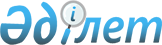 Об утверждении Положения о Межведомственной комиссии по вопросам осуществления приоритетного права государства в отношении углеводородного сырья, урана и угля
					
			Утративший силу
			
			
		
					Приказ Министра энергетики Республики Казахстан от 31 марта 2015 года № 258. Зарегистрирован в Министерстве юстиции Республики Казахстан 22 апреля 2015 года № 10770. Утратил силу приказом Министра энергетики Республики Казахстан от 28 апреля 2018 года № 152 (вводится в действие с 29.06.2018)
      Сноска. Утратил силу приказом Министра энергетики РК от 28.04.2018 № 152 (вводится в действие с 29.06.2018).
      В соответствии с подпунктом 27-3) статьи 17 Закона Республики Казахстан от 24 июня 2010 года "О недрах и недропользовании" ПРИКАЗЫВАЮ: 
      1. Утвердить прилагаемое Положение о Межведомственной комиссии по вопросам осуществления приоритетного права государства в отношении углеводородного сырья, урана и угля.
      2. Департаменту недропользования Министерства энергетики Республики Казахстан в установленном законодательством порядке Республики Казахстан обеспечить:
      1) государственную регистрацию настоящего приказа в Министерстве юстиции Республики Казахстан; 
      2) направление на официальное опубликование копии настоящего приказа в течение десяти календарных дней после его государственной регистрации в Министерстве юстиции Республики Казахстан в периодические печатные издания и в информационно-правовой системе "Әділет";
      3) размещение настоящего приказа на официальном интернет-ресурсе Министерства энергетики Республики Казахстан и на интранет-портале государственных органов;
      4) в течение десяти рабочих дней после государственной регистрации настоящего приказа в Министерстве юстиции Республики Казахстан представление в Департамент юридической службы Министерства энергетики Республики Казахстан сведений об исполнении мероприятий, предусмотренных подпунктами 2) и 3) настоящего пункта.
      3. Контроль за исполнением настоящего приказа возложить на курирующего вице-министра энергетики Республики Казахстан.
      4. Настоящий приказ вводится в действие по истечении десяти календарных дней после первого официального опубликования. Положение
о Межведомственной комиссии по вопросам осуществления
приоритетного права государства в отношении
углеводородного сырья, урана и угля
1. Общие положения
      1. Межведомственная комиссия по вопросам осуществления приоритетного права государства в отношении углеводородного сырья, урана и угля (далее – Комиссия) является консультативно-совещательным органом, создаваемым компетентным органом в целях рассмотрения вопросов и выработки рекомендаций о приобретении (отказе от приобретения) государством отчуждаемого права недропользования на участках недр, месторождений, связанных с правом недропользования в Республике Казахстан.
      2. Комиссия в своей деятельности руководствуется Конституцией Республики Казахстан, законодательными актами Республики Казахстан, иными нормативными правовыми актами Республики Казахстан, а также настоящим Положением о межведомственной комиссии по вопросам осуществления приоритетного права государства в отношении углеводородного сырья, урана и угля (далее – Положение).  2. Основные задачи, функции и права Комиссии
      3. Основными задачами Комиссии являются:
      1) рассмотрение обращений об отчуждении права недропользования (его части) и (или) объекта, связанного с правом недропользования, с учетом требований законодательства Республики Казахстан о национальной безопасности;
      2) выработка предложений по вопросам реализации приоритетного права государства.
      4. В функции Комиссии входит:
      1) рассмотрение заявлений недропользователей об отчуждении права недропользования (его части) по контрактам на недропользование;
      2) рассмотрение заявлений лиц об отчуждении принадлежащих им долей участия (пакетов акций) в юридических лицах, обладающих правом недропользования;
      3) рассмотрение заявлений лиц об отчуждении принадлежащих им долей участия (пакетов акций) в юридических лицах, которые имеют возможность прямо и (или) косвенно определять решения и (или) оказывать влияние на принимаемые недропользователем решения, если у данных юридических лиц основная деятельность связана с недропользованием в Республике Казахстан;
      4) выработка, обоснование и внесение в компетентный орган предложений о приобретении либо об отказе от приобретения государством отчуждаемого объекта права недропользования на участках недр, месторождений, связанного с правом недропользования.
      5. Комиссия имеет право:
      1) взаимодействовать с центральными исполнительными и другими государственными органами и организациями;
      2) приглашать на заседания и заслушивать представителей государственных органов, организаций, должностных лиц и граждан по вопросам, входящим в ее компетенцию;
      3) запрашивать и получать от государственных органов, организаций, должностных лиц и граждан материалы, необходимые для осуществления ее функций.  3. Организация и порядок деятельности Комиссии
      6. Председатель Комиссии руководит ее деятельностью, председательствует на заседаниях, планирует ее работу, осуществляет общий контроль над реализацией ее решений. Во время отсутствия председателя его функции выполняет заместитель.
      7. Рабочий орган Комиссии осуществляет организационно-техническое обеспечение работы Комиссии, в том числе готовит предложения по повестке дня заседания Комиссии, необходимые документы, материалы, которые должны быть направлены членам Комиссии за три рабочих дня до проведения заседания Комиссии с приложением проекта протокола.
      Функции рабочего органа Комиссии осуществляет Департамент недропользования Министерства энергетики Республики Казахстан.
      8. Компетентный орган в течение двадцати рабочих дней с даты поступления заявления вносят на рассмотрение Комиссии материалы, необходимые для выработки предложения о приобретении (отказе от приобретения) отчуждаемого права недропользования (его части) и (или) объектов, связанных с правом недропользования.
      9. Заседания Комиссии проводятся по мере необходимости с учетом сроков рассмотрения материалов Комиссией.
      10. Члены Комиссии принимают участие в их деятельности без права замены.
      11. Заседание Комиссии считается правомочным при участии не менее двух третей от общего числа членов Комиссии.
      12. Комиссия в течение тридцати рабочих дней с даты получения заявления лица, имеющего намерение произвести отчуждение принадлежащего ему права недропользования (его части) и (или) объекта, связанного с правом недропользования, с прилагаемыми к нему документами и иными материалами рассматривает рекомендации о приобретении либо об отказе от приобретения государством отчуждаемого права недропользования (его части) и (или) объекта, связанного с правом недропользования.
      13. Рассмотрение предоставленных материалов производится с учетом требований законодательства Республики Казахстан о национальной безопасности.
      14. По итогам рассмотрения Комиссия вырабатывает соответствующие рекомендации о приобретении (отказе от приобретения) государством отчуждаемого права недропользования (его части) и (или) объекта, права недропользования на участках недр, месторождений, связанных с правом недропользования.
      15. В случае выработки Комиссией рекомендаций о приобретении отчуждаемого права недропользования (его части) и (или) объекта, права недропользования на участках недр, месторождений, связанных с правом недропользования, национальным управляющим холдингом или национальной компанией, заявившими о намерении осуществить приобретение, Комиссия рекомендует компетентному органу определить национальный управляющий холдинг или национальную компанию таким приобретателем от имени государства.
      16. В случае выработки Комиссией рекомендаций о приобретении отчуждаемого права недропользования (его части) и (или) объекта, права недропользования на участках недр, месторождений, связанных с правом недропользования, в условиях отсутствия намерений со стороны национального управляющего холдинга или национальной компании о приобретении, вопрос вносится на рассмотрение Правительства Республики Казахстан для определения государственного органа, уполномоченного на приобретение.
      17. Решения Комиссии принимаются открытым голосованием и считаются принятыми, если за них подано большинство голосов от общего количества членов Комиссии. Голосование проводится путем заполнения на заседании Комиссии листа голосования по форме согласно приложению к настоящему Положению.
      Члены Комиссии имеют право на особое мнение, которое, в случае его выражения должно быть изложено в письменном виде и приложено к протоколу Комиссии.
      По результатам проведения заседаний Комиссии и на основании листов голосования в течение трех рабочих дней составляется протокол, подписываемый председателем и секретарем.
      При изменении по итогам голосования содержания проекта протокола секретарь Комиссии направляет лист голосования с уточненной редакцией принятого решения членам Комиссии для согласования.
      Члены Комиссии после получения листа голосования направляют в течение одного рабочего дня ответ о согласии либо несогласии с обоснованием причин.
      18. После проведения заседания Комиссии секретарь Комиссии оформляет протокол. Секретарь не является членом Комиссии.
      19. Учет и хранение материалов и протокольных решений Комиссии с приложением листов голосования осуществляет Рабочий орган.
      20. После подписания протокол направляется в компетентный орган для принятия решения о приобретении (отказа от приобретения) отчуждаемого права недропользования (его части) и (или) объекта, связанного с правом недропользования.  4. Прекращение деятельности Комиссии
      21. Комиссия прекращает свою деятельность на основании приказа Министра энергетики Республики Казахстан.
            Форма    ЛИСТ ГОЛОСОВАНИЯ
      членов комиссии 
      ___________________________________________
      Ф.И.О., должность
      заседание № дата:
      ____________________
      подпись
					© 2012. РГП на ПХВ «Институт законодательства и правовой информации Республики Казахстан» Министерства юстиции Республики Казахстан
				
Министр энергетики
Республики Казахстан
В. ШкольникУтверждено
приказом Министра энергетики
Республики Казахстан
от 31 марта 2015 года № 258Приложение к Положению
о Межведомственной комиссии
по вопросам осуществления
приоритетного права государства
в отношении углеводородного
сырья, урана и угля
№
Вопроса
Содержание вопроса
Проект решения
Решение члена комиссии/рабочей
Решение члена комиссии/рабочей
Решение члена комиссии/рабочей
Решение члена комиссии/рабочей
Решение члена комиссии/рабочей
№
Вопроса
Содержание вопроса
Проект решения
поддерживаю
не поддерживаю 
доработать
снять с повестки дня
примечание
1.